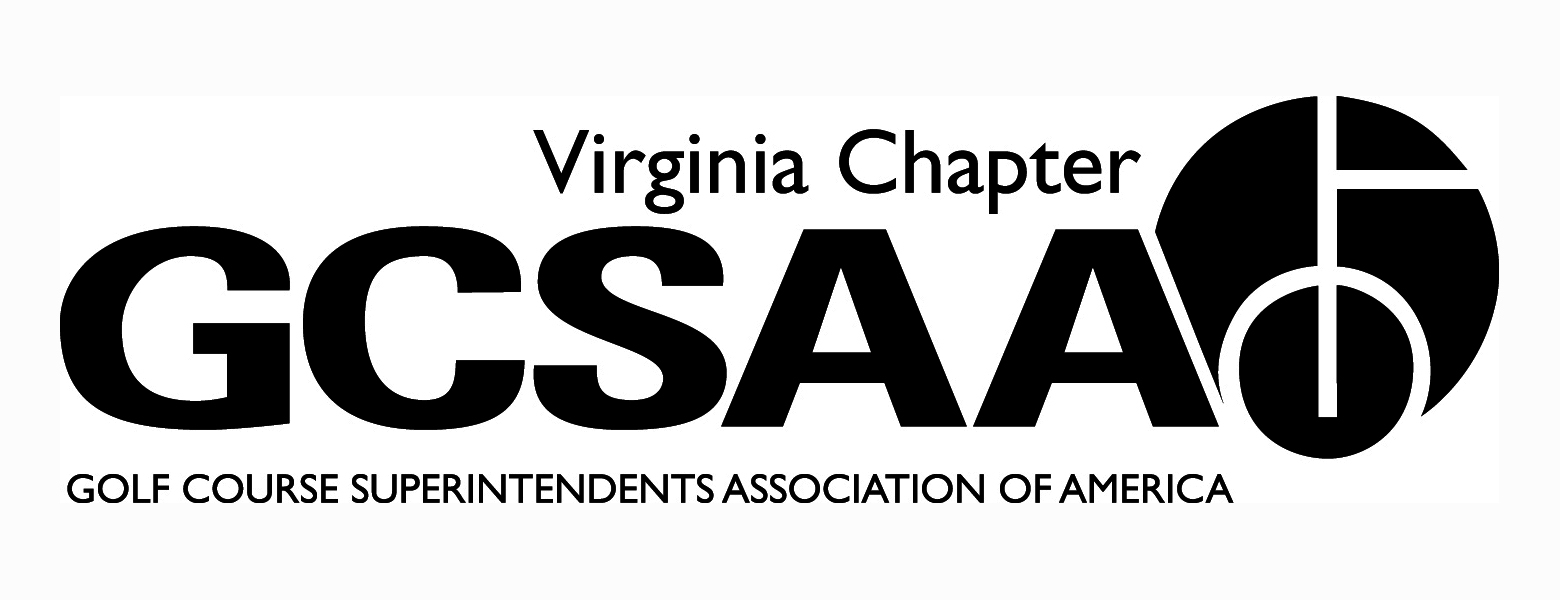 VGCSA Board MeetingStoney Creek at Wintergreen, Nellysford, VAAugust 9, 20189:00 Am StartMinutesMark Cote, Jeff Holliday, Bill Keene, Jay Wade, Sean Baskette, Fred Biggers, Jeff Whitmire, Garrison Fowler, Ed Eagle, Ian Grove, David Norman, Tyler EasthamCall to Order – 9:10 amApproval of Minutes – Motion Sean Baskette, 2nd – Bill KeeneTreasurer’s ReportTracking on budgetSocial Event in San Antonio – great sponsorship, turned a small profitVGCSA Champ – Keswick, smaller field than normal but good event with slightly less revenue. R4R – we made an improvement from last year with a 40% increaseScholarship Donations – waiting on Buy Sod to tell us how muchClose to budget on DuesMotion to approve – Bill Keene, 2nd Sean BasketteExternal VP ReportsVTA – Sean BasketteMay Fundraiser well attended raised scholarship money (H.T. Page spoke about sprigging Zoysia)June meeting at Pete Dye – weed control education from VT Research teamFamily night Salem Red Sox – 18 AugustYear-end event at Roanoke CC – will confirm date for OctoberSVTA – Ed EagleJuly meeting at Ed’s place. Less than expected due to weatherNext Event joint with ODGCSA on 9/11 at Devil’s Knob. Dr. Evans maybe coming? Pat Bowers is sponsor and scheduled to speak.ODGCSA – Jay WadeJune family night at squirrels game – attendance was ok but could grow9/11 joint meeting with SVTA.Annual Meeting at Independence or Golden Horseshoe in November.TTA – James M. (not in attendance)GWGCSA – Aaron Wells (not in attendance)Event ReviewVGCSA Championship – Cameron defends title, Garrison defends assistants, Jim Wilson VendorNational Golf Day – Jeff H. Great turnout and experience. Project on national mall was successful and rewarding. Met with government officials and conveyed our message to senator’s assistantsTwitter Challenge to beat the other associations. Goal to get GWGCSA heavily involved because of location.Joint Meeting at Farmington with CMAA & NGCOA MAFocused on trend to have an experience to take less time. Farmington was showcasing new facilities – 10 hole executive course and full length driving range.  Winter bays with trackman to give another option to practice.Partner ReportLooking good, need to check with Jack Higgins of EarthworksGCSAA UpdateRounds4Research – need more support from board to get other members involved in donating and soliciting bidders from their clubs.Ed Eagle suggest we get R4R donation requests out during the winter when they are not busy – talk to GCSAA but opening donation website a bit earlier. Maybe include with dues noticeChapter Delegates Meeting – November 13-14 20182019 GCSAA Social Event (San Diego) – Lele Rose will be our entertainer for the event. We will stay at Horton Grand Hotel again. Gallus Golf will sponsor the event.Virginia Tech Turfgrass Research Classic – September 18 is the new date. We have time to raise more money. The event is sold out.Fred will get a package of skiing with lodgingBill Keene spoke is working on getting VT football ticketsJay Wade looking to get golf bag and lessons from his ProSean Baskette will talk to his equipment repAnnual Conference Education – UVA Darden School of BusinessMark Kuhns from BaltusrolPatrick Gross USGAPaul Jacobs USGAPossible speakers?Shelia Finney – maybe speak on recruitmentJordan Booth from VTCurtis Strange – Garrison can reach outRyan ZimmermanJustin VerlanderBobby WadkinsStrategic Planning SessionSunday Dec 2nd at 10 am with Steve RandallGovernment RelationsTwo Lobbyist ProposalsTrip PerrinHunton, Andrews, KurthDo we want to hire out own lobbyist? Fees below2018 – 3K2019 – 18K assumed it is renewedNeed to email all local reps to vote.Scholarships – Buy Sod Program – waiting on Buy SodCommittee ReportsAssistants (Forum)Stonehenge on 10/29 - MondayInformal roundtable focusing on when you become a superintendent, what are you challenges, what should you know before you get thereMatt LeCompete, Ryan Dwyer and Matt DraytonAwards – (N/A)Communications (N/A)GolfKeswick – lower turnout but good eventJoe Saylor – September at Williamsburg ClubVirlina Cup – team set, Princess Ann in OctoberMatch Play – looking good, semifinals almost setMembership – (N/A)Nominating – (N/A)Research (new dept. head at Tech) Mid-Atlantic Golf Council (2019 Regional Conference)Pete Bevacqua is now head of NBC sports, not coming to our meeting…If we have it will be in Richmond in early MarchOld Business / New BusinessCote Nomination for VSGA BoardBMP Case Studies – Mark Cote will call Peter McDonough about thisExecutive Session (optional)Adjourn to Golf Match – 10:48WEST                                                                EASTMark Cote (20) & David Norman (10)  v       Jeff Whitmire (0) & Jay Wade (19)Ed Eagle (10) & Fred Biggers (8)	 v       Tyler Eastham (4) & Garrison Fowler (0)Bill Keene (6) & Sean Baskette (11)      v       Jeff Holliday (16) & Ian Grove (8)